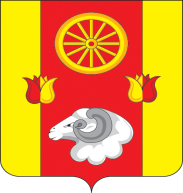 РОСТОВСКАЯ ОБЛАСТЬРЕМОНТНЕНСКИЙ РАЙОНМУНИЦИПАЛЬНОЕ ОБРАЗОВАНИЕ«КАЛИНИНСКОЕ СЕЛЬСКОЕ ПОСЕЛЕНИЕ»ПРЕДСЕДАТЕЛЬ СОБРАНИЯ ДЕПУТАТОВ –ГЛАВА КАЛИНИНСКОГО СЕЛЬСКОГО ПОСЕЛЕНИЯ                                                               РЕШЕНИЕ 00.00.2022                                            № 000                        с. Большое РемонтноеОб утверждении ключевых показателей и их целевых значений, индикативных показателей по муниципальному контролю в сфере благоустройства в границах муниципального образования «Калининское сельское поселение»В соответствии пунктом 5 статьи 30 Федерального закона от 31 июля 2020 № 248-ФЗ «О государственном контроле (надзоре) и муниципальном контроле в Российской Федерации», Уставом муниципального образования «Калининское сельское поселение», Собрание депутатов Калининского сельского поселенияРЕШИЛО:	1. Утвердить ключевые показатели и их целевые значения, индикативные показатели по муниципальному контролю в сфере благоустройства в границах  муниципального образования «Калининское сельское поселение» согласно приложению к настоящему решению.	2. Настоящее решение вступает в силу со дня его официального     опубликования, но не ранее 1 марта 2022 года.3. Контроль за выполнением настоящего решения возложить на постоянную комиссию по мандатам, регламенту и вопросам местного самоуправления и депутатской этике.Председатель Собрания депутатов – глава Калининского сельского поселения                                      В.Г.ПолоусовУТВЕРЖДЕНЫрешением Собрания депутатов Калининского сельского поселенияот 00.00.2022 № 00Ключевые показатели и их целевые значения, индикативные показатели по муниципальному контролю в сфере благоустройства в границах  муниципального образования «Калининское сельское поселение»1. Ключевые показатели муниципального контроля в сфере благоустройства на территории Калининского сельского поселения и их целевые значения:2. Индикативные показатели муниципального контроля в сфере благоустройства на территории Ремонтненского сельского поселения:1) количество обращений граждан и организаций о нарушении обязательных требований, поступивших в Администрацию;2) количество проведенных Администрацией внеплановых контрольных мероприятий;3) количество принятых прокуратурой решений о согласовании проведения Администрацией внепланового контрольного мероприятия;4) количество выявленных Администрацией нарушений обязательных требований;5) количество устраненных нарушений обязательных требований;6) количество поступивших возражений в отношении акта контрольного мероприятия;7) количество выданных Администрацией предписаний об устранении нарушений обязательных требований.Ключевые показателиЦелевые значения (%)Доля устраненных нарушений обязательных требований от числа выявленных нарушений обязательных требованийНе менее 70Доля субъектов, допустивших нарушения, в результате которых причинен вред (ущерб) или была создана угроза его причинения, выявленные в результате проведения контрольных мероприятий, от общего числа проверенных субъектовНе более 0Доля обоснованных жалоб на действия (бездействие) контрольного органа и (или) его должностных лиц при проведении контрольных мероприятий от общего числа поступивших жалобНе более 0Доля решений, принятых по результатам контрольных мероприятий, отмененных контрольным органом и (или) судом, от общего количества решенийНе более 0